Name: ___________________ Class: _____ Number: ____ Date: ___/____Do you like playing sports?Yes, I do. / No, I don’t.What sports do you like playing?Where do you do it?I like doing kendo.At the dojo.Which is more interesting, games or TV?Why do you like them? (games)Why do you like it? (TV)…is more interesting. / …are more interesting.Because they are fun.Because it is interesting.Have you ever been to Tokyo?What did you do there?Yes, I have. / No, I haven’t.I ate Tokyo Banana.What did you do on Sunday?How was it?I ate… / I watched… / I played… / I went to…It was great.What food do you like the best?Why do you like it?I like pizza the best.Because cheese is delicious.What do you want to do this weekend?Where will you see them?I want to see my friends.At school.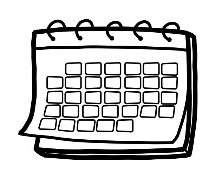 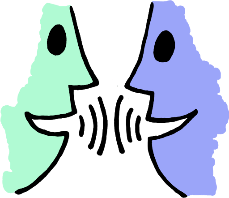 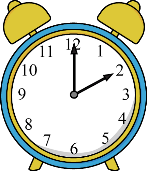 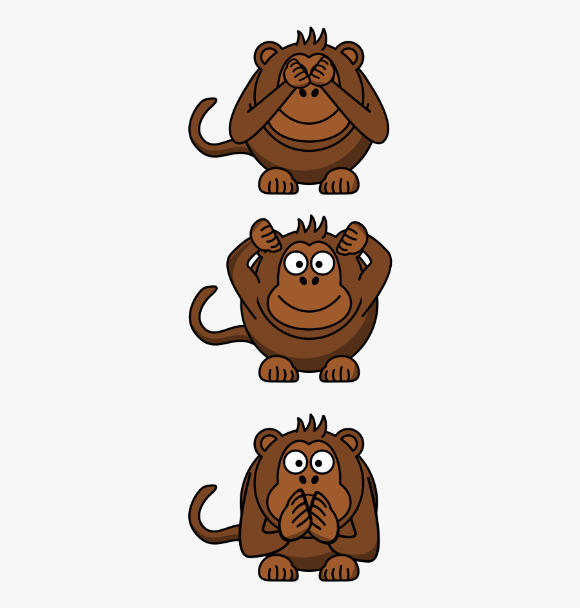 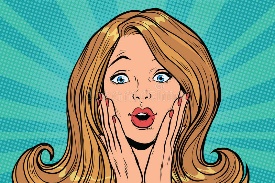 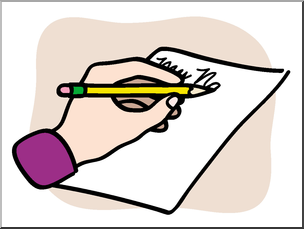 ////////////